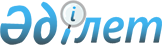 О районном бюджете Джангельдинского района на 2014-2016 годыРешение маслихата Жангельдинского района Костанайской области от 28 декабря 2013 года № 136. Зарегистрировано Департаментом юстиции Костанайской области 30 декабря 2013 года № 4380

      Сноска. Заголовок в редакции решения маслихата Джангельдинского района Костанайской области от 21.02.2014 № 142 (вводится в действие с 01.01.2014).      В соответствии со статьей 6 Закона Республики Казахстан от 23 января 2001 года "О местном государственном управлении и самоуправлении в Республике Казахстан", Джангельдинский районный маслихат РЕШИЛ:



      1. Утвердить бюджет Джангельдинского района на 2014-2016 годы согласно приложениям 1, 2 и 3 соответственно, в том числе на 2014 год в следующих объемах:



      1) доходы – 2025835,6 тысяч тенге, в том числе по:

      налоговым поступлениям – 181053,0 тысячи тенге;

      неналоговым поступлениям – 4810,0 тысяч тенге;

      поступлениям от продажи основного капитала- 7670,0 тысяч тенге;

      поступлениям трансфертов – 1832302,6 тысячи тенге;



      2) затраты – 2069212,4 тысяч тенге;



      3) чистое бюджетное кредитование – 10407,8 тысяч тенге, в том числе:

      бюджетные кредиты - 11181,8 тысяча тенге;

      погашение бюджетных кредитов - 774,0 тысячи тенге;



      4) сальдо по операциям с финансовыми активами – 0,0 тенге;



      5) дефицит (профицит) бюджета – -53784,6 тысячи тенге;



      6) финансирование дефицита (использование профицита) бюджета – 53784,6 тысячи тенге.

      Сноска. Пункт 1 - в редакции решения маслихата Джангельдинского района Костанайской области от 27.11.2014 № 197 (вводится в действие с 01.01.2014).



      2. Учесть, что в бюджете района на 2014 год предусмотрено поступление целевых текущих трансфертов из республиканского бюджета в следующих размерах:



      1) на реализацию государственного образовательного заказа в дошкольных организациях образования в сумме - 24287,0 тысяч тенге;



      2) на повышение оплаты труда учителям, прошедшим повышение квалификации по трехуровневой системе в сумме - 7490,0 тысяч тенге;



      3) на оснащение учебным оборудованием кабинетов химии в государственных учреждениях основного среднего и общего среднего образования в сумме - 6883,0 тысячи тенге;



      4) на реализация Плана мероприятий по обеспечению прав и улучшению качества жизни инвалидов в сумме – 476,0 тысяч тенге;



      5) на выплату государственной адресной социальной помощи в сумме - 1374,0 тысячи тенге;



      6) на выплату государственной пособий на детей до 18 лет в сумме – 5040,0 тысяч тенге;



      7) на выплату ежемесячной надбавки за особые условия труда к должностным окладам работников государственных учреждений, не являющихся государственными служащими, а также работников государственных предприятий, финансируемых из местных бюджетов в сумме - 50627,9 тысяч тенге.

      Сноска. Пункт 2 с изменениями, внесенными решениями маслихата Джангельдинского района Костанайской области от 25.04.2014 № 175 (вводится в действие с 01.01.2014); от 27.11.2014 № 197 (вводится в действие с 01.01.2014).



      2-1. Учесть, что в районном бюджете на 2014 год предусмотрен возврат целевых трансфертов в следующих размерах:

      в республиканский бюджет в сумме 373,6 тысячи тенге;

      в областной бюджет в сумме 58,2 тысяч тенге.

      Сноска. Решение дополнено пунктом 2-1 в соответствии с решением маслихата Джангельдинского района Костанайской области от 21.02.2014 № 142 (вводится в действие с 01.01.2014); в редакции решения маслихата Джангельдинского района Костанайской области от 08.08.2014 № 181 (вводится в действие с 01.01.2014).



      3. Учесть, что в бюджете района на 2014 год предусмотрено поступление целевых текущих трансфертов из областного бюджета в следующих размерах:

      на реализацию Плана мероприятий по обеспечению прав и улучшению качества жизни инвалидов в сумме в сумме – 119,0 тысяч тенге;

      на повышение оплаты труда учителям, прошедшим повышение квалификации по трехуровневой системе в сумме - 1713,0 тысяч тенге;

      на проведение противоэпизоотических мероприятий в сумме - 167,0 тысяч тенге.

      Сноска. Пункт 3 - в редакции решения маслихата Джангельдинского района Костанайской области от 27.11.2014 № 197 (вводится в действие с 01.01.2014).



      4. Учесть, что в бюджете района на 2014 год предусмотрен объем субвенций, передаваемой из областного бюджета в сумме 1454579,0 тысяч тенге.



      5. Учесть, что в бюджете района на 2014 год предусмотрено поступление целевых трансфертов на развитие, из областного и республиканского бюджетов в следующих размерах:

      на строительства водоснабжения в селе Сага Джангельдинского района в сумме - 279469,0 тысячи тенге, в том числе:

      из республиканского трансферта – 251522,0 тысяч тенге;

      из областного трансферта – 27947,0 тысяч тенге.



      6. Учесть, что в бюджете района на 2014 год предусмотрено поступление бюджетных кредитов для реализации мер социальной поддержки специалистов в сумме - 18175,0 тысяч тенге.



      7. Утвердить резерв местного исполнительного органа Джангельдинского района на 2014 год в сумме - 500,0 тысяч тенге.

      Сноска. Пункт 7 - в редакции решения маслихата Джангельдинского района Костанайской области от 24.10.2014 № 193 (вводится в действие с 01.01.2014).



      8. Утвердить перечень бюджетных программ, не подлежащих секвестру в процессе исполнения районного бюджета на 2014 год, согласно приложению 4 к настоящему решению.



      9. Учесть, что дополнительно включенные в базу расходов местных бюджетов, при определении объемов трансфертов общего характера на 2014-2016 годы в следующих размерах:



      1) на увеличение штатной численности местных исполнительных органов в сумме – 11091,0 тысяча тенге;



      2) на обеспечение охраны объектов акиматов в сумме – 3227,0 тысяча тенге;



      3) на увеличение размера доплаты за квалификационную категорию учителям школ и воспитателям дошкольных организаций образования в сумме - 9596,0 тысячи тенге;



      4) на ежемесячную выплату денежных средств опекунам (попечителям) на содержание ребенка сироты (детей-сирот), и ребенка (детей), оставшегося без попечения родителей в сумме - 4340,0 тысячи тенге;



      5) на возмещение (до 50%) стоимости сельскохозяйственных животных (крупного и мелкого рогатого скота), больных бруцеллезом направляемых на санитарный убой в сумме - 11295,0 тысячи тенге;



      6) на реализацию мер социальной поддержки специалистов в сумме - 5723,0 тысяча тенге;



      7) на проведение противоэпизоотических мероприятий в сумме - 54288,0 тысяч тенге;



      8) на реализацию мер по содействию экономическому развитию регионов в рамках Программы "Развитие регионов" в сумме - 13046,0 тысяча тенге.



      10. Настоящее решение вводится в действие с 1 января 2014 года.      Председатель очередной сессии

      Жангельдинского районного

      маслихата                                  Г. Омарова      Секретарь Жангельдинского

      районного маслихата                        С. Нургазин      СОГЛАСОВАНО:      Руководитель государственного

      учреждения "Отдел экономики

      и бюджетного планирования

      Джангельдинского района"

      __________________ Е. Биржикенов

Приложение 1 к решению  

маслихата от 28 декабря  

2013 года № 136       Районный бюджет Джангельдинского района на 2014 год      Сноска. Приложение 1 - в редакции решения маслихата Джангельдинского района Костанайской области от 27.11.2014 № 197 (вводится в действие с 01.01.2014).

Приложение 2 к решению  

маслихата от 28 декабря  

2013 года № 136       Районный бюджет Джангельдинского района на 2015 год

Приложение 3 к решению  

маслихата от 28 декабря  

2013 года № 136       Районный бюджет Джангельдинского района на 2016 год

Приложение 4 к решению  

маслихата от 28 декабря  

2013 года № 136       Перечень бюджетных программ, не подлежащих

секвестру в процессе исполнения
					© 2012. РГП на ПХВ «Институт законодательства и правовой информации Республики Казахстан» Министерства юстиции Республики Казахстан
				КатегорияКатегорияКатегорияКатегорияКатегорияСумма,

тысяч тенгеКлассКлассКлассКлассСумма,

тысяч тенгеПодклассПодклассПодклассСумма,

тысяч тенгеНаименованиеСумма,

тысяч тенгеІ. ДОХОДЫ2025835,61Налоговые поступления181053,001Подоходный налог70768,02Индивидуальный подоходный налог70768,003Социальный налог62212,01Социальный налог62212,004Hалоги на собственность13148,01Hалоги на имущество2499,03Земельный налог708,04Hалог на транспортные средства8939,05Единый земельный налог1002,005Внутренние налоги на товары, работы и услуги34290,02Акцизы405,03Поступления за использование природных и других ресурсов33300,04Сборы за ведение предпринимательской и профессиональной деятельности585,008Обязательные платежи, взимаемые за совершение юридически значимых действий и (или) выдачу документов уполномоченными на то государственными органами или должностными лицами635,01Государственная пошлина635,02Неналоговые поступления4810,001Доходы от государственной собственности2190,05Доходы от аренды имущества, находящегося в государственной собственности2190,002Поступления от реализации товаров (работ, услуг) государственными учреждениями, финансируемыми из государственного бюджета20,01Поступления от реализации товаров (работ, услуг) государственными учреждениями, финансируемыми из государственного бюджета20,006Прочие неналоговые поступления2600,01Прочие неналоговые поступления2600,03Поступления от продажи основного капитала7670,001Продажа государственного имущества, закрепленного за государственными учреждениями2048,01Продажа государственного имущества, закрепленного за

государственными учреждениями2048,003Продажа земли и нематериальных активов5622,01Продажа земли5622,04Поступления трансфертов1832302,602Трансферты из вышестоящих органов государственного управления1832302,62Трансферты из областного бюджета1832302,6Функциональная группаФункциональная группаФункциональная группаФункциональная группаФункциональная группаСумма,

тысяч тенгеФункциональная подгруппаФункциональная подгруппаФункциональная подгруппаФункциональная подгруппаСумма,

тысяч тенгеАдминистратор бюджетных программАдминистратор бюджетных программАдминистратор бюджетных программСумма,

тысяч тенгеПрограммаПрограммаСумма,

тысяч тенгеНаименованиеСумма,

тысяч тенгеІІ. ЗАТРАТЫ2069212,401Государственные услуги общего характера218101,01Представительные, исполнительные и другие органы, выполняющие общие функции государственного управления198784,0112Аппарат маслихата района (города областного значения)12406,0001Услуги по обеспечению деятельности маслихата района (города областного значения)12279,0003Капитальные расходы государственного органа127,0122Аппарат акима района (города областного значения)80018,0001Услуги по обеспечению деятельности акима района (города областного значения)66736,0003Капитальные расходы государственного органа13282,0123Аппарат акима района в городе, города районного значения, поселка, села, сельского округа106360,0001Услуги по обеспечению деятельности акима района в городе, города районного значения, поселка, села, сельского округа96495,0022Капитальные расходы государственного органа9865,02Финансовая деятельность13992,0452Отдел финансов района (города областного значения)13992,0001Услуги по реализации государственной политики в области исполнения бюджета района (города областного значения) и управления коммунальной собственностью района (города областного значения)12402,0010Приватизация, управление коммунальным имуществом, постприватизационная деятельность и регулирование споров, связанных с этим291,0011Учет, хранение, оценка и реализация имущества, поступившего в коммунальную собственность1196,0018Капитальные расходы государственного органа103,05Планирование и статистическая деятельность5325,0453Отдел экономики и бюджетного планирования района (города областного значения)5325,0001Услуги по реализации государственной политики в области формирования и развития экономической политики, системы государственного планирования и управления района (города областного значения)5277,0004Капитальные расходы государственного органа48,002Оборона4477,01Военные нужды3665,0122Аппарат акима района (города областного значения)3665,0005Мероприятия в рамках исполнения всеобщей воинской обязанности3665,02Организация работы по чрезвычайным ситуациям812,0122Аппарат акима района (города областного значения)812,0006Предупреждение и ликвидация чрезвычайных ситуаций масштаба района (города областного значения)310,0007Мероприятия по профилактике и тушению степных пожаров районного (городского) масштаба, а также пожаров в населенных пунктах, в которых не созданы органы государственной противопожарной службы502,004Образование1063025,91Дошкольное воспитание и обучение62440,0464Отдел образования района (города областного значения)62440,0009Обеспечение деятельности организаций дошкольного воспитания и обучения38153,0040Реализация государственного образовательного заказа в дошкольных организациях образования24287,02Начальное, основное среднее и общее среднее образование950957,9464Отдел образования района (города областного значения)950957,9003Общеобразовательное обучение933845,9006Дополнительное образование для детей17112,09Прочие услуги в области образования49628,0464Отдел образования района (города областного значения)49628,0001Услуги по реализации государственной политики на местном уровне в области образования11846,0005Приобретение и доставка учебников, учебно-методических комплексов для государственных учреждений образования района (города областного значения)8780,0007Проведение школьных олимпиад, внешкольных мероприятий и конкурсов районного (городского) масштаба3046,0015Ежемесячная выплата денежных средств опекунам (попечителям) на содержание ребенка-сироты (детей-сирот), и ребенка (детей), оставшегося без попечения родителей5792,0067Капитальные расходы подведомственных государственных учреждений и организаций20164,006Социальная помощь и социальное обеспечение101913,02Социальная помощь80553,0451Отдел занятости и социальных программ района (города областного значения)80553,0002Программа занятости16292,0005Государственная адресная социальная помощь5095,0006Оказание жилищной помощи140,0007Социальная помощь отдельным категориям нуждающихся граждан по решениям местных представительных органов8191,0010Материальное обеспечение детей-инвалидов, воспитывающихся и обучающихся на дому326,0014Оказание социальной помощи нуждающимся гражданам на дому3818,0016Государственные пособия на детей до 18 лет44906,0017Обеспечение нуждающихся инвалидов обязательными гигиеническими средствами и предоставление услуг специалистами жестового языка, индивидуальными помощниками в соответствии с индивидуальной программой реабилитации инвалида1785,09Прочие услуги в области социальной помощи и социального обеспечения21360,0451Отдел занятости и социальных программ района (города областного значения)20765,0001Услуги по реализации государственной политики на местном уровне в области обеспечения занятости и реализации социальных программ для населения19903,0011Оплата услуг по зачислению, выплате и доставке пособий и других социальных выплат862,0458Отдел жилищно-коммунального хозяйства, пассажирского транспорта и автомобильных дорог района (города областного значения)595,0050Реализация Плана мероприятий по обеспечению прав и улучшению качества жизни инвалидов595,007Жилищно-коммунальное хозяйство311985,11Жилищное хозяйство77,7455Отдел культуры и развития языков района (города областного значения)77,7024Ремонт объектов в рамках развития городов и сельских населенных пунктов по Дорожной карте занятости 202077,72Коммунальное хозяйство295346,0458Отдел жилищно-коммунального хозяйства, пассажирского транспорта и автомобильных дорог района (города областного значения)4360,0012Функционирование системы водоснабжения и водоотведения4360,0472Отдел строительства, архитектуры и градостроительства района (города областного значения)290986,0006Развитие системы водоснабжения и водоотведения11517,0058Развитие системы водоснабжения и водоотведения в сельских населенных пунктах279469,03Благоустройство населенных пунктов16561,4123Аппарат акима района в городе, города районного значения, поселка, села, сельского округа14161,4008Освещение улиц населенных пунктов6116,0009Обеспечение санитарии населенных пунктов2324,0011Благоустройство и озеленение населенных пунктов5721,4458Отдел жилищно-коммунального хозяйства, пассажирского транспорта и автомобильных дорог района (города областного значения)2400,0016Обеспечение санитарии населенных пунктов2400,008Культура, спорт, туризм и информационное пространство171879,01Деятельность в области культуры32006,0455Отдел культуры и развития языков района (города областного значения)32006,0003Поддержка культурно-досуговой работы32006,02Спорт13664,0465Отдел физической культуры и спорта района (города областного значения)13664,0001Услуги по реализации государственной политики на местном уровне в сфере физической культуры и спорта7826,0004Капитальные расходы государственного органа395,0005Развитие массового спорта и национальных видов спорта1593,0006Проведение спортивных соревнований на районном (города областного значения) уровне1250,0007Подготовка и участие членов сборных команд района (города областного значения) по различным видам спорта на областных спортивных соревнованиях2600,03Информационное пространство24970,0455Отдел культуры и развития языков района (города областного значения)23184,0006Функционирование районных (городских) библиотек22824,0007Развитие государственного языка и других языков народа Казахстана360,0456Отдел внутренней политики района (города областного значения)1786,0002Услуги по проведению государственной информационной политики через газеты и журналы1786,09Прочие услуги по организации культуры, спорта, туризма и информационного пространства101239,0455Отдел культуры и развития языков района (города областного значения)94199,0001Услуги по реализации государственной политики на местном уровне в области развития языков и культуры9675,0010Капитальные расходы государственного органа184,0032Капитальные расходы подведомственных государственных учреждений и организаций84340,0456Отдел внутренней политики района (города областного значения)7040,0001Услуги по реализации государственной политики на местном уровне в области информации, укрепления государственности и формирования социального оптимизма граждан5953,0003Реализация мероприятий в сфере молодежной политики837,0006Капитальные расходы государственного органа250,009Топливно-энергетический комплекс и недропользование3235,09Прочие услуги в области топливно-энергетического комплекса и недропользования3235,0458Отдел жилищно-коммунального хозяйства, пассажирского транспорта и автомобильных дорог района (города областного значения)3235,0019Развитие теплоэнергетической системы3235,010Сельское, водное, лесное, рыбное хозяйство, особо охраняемые природные территории, охрана окружающей среды и животного мира, земельные отношения93960,01Сельское хозяйство32622,0453Отдел экономики и бюджетного планирования района (города областного значения)5723,0099Реализация мер по оказанию социальной поддержки специалистов5723,0473Отдел ветеринарии района (города областного значения)26899,0001Услуги по реализации государственной политики на местном уровне в сфере ветеринарии10144,0003Капитальные расходы государственного органа 205,0005Обеспечение функционирования скотомогильников (биотермических ям)1050,0006Организация санитарного убоя больных животных15159,0010Проведение мероприятий по идентификации сельскохозяйственных животных341,06Земельные отношения6883,0463Отдел земельных отношений района (города областного значения)6883,0001Услуги по реализации государственной политики в области регулирования земельных отношений на территории района (города областного значения)6883,09Прочие услуги в области сельского, водного, лесного, рыбного хозяйства, охраны окружающей среды и земельных отношений54455,0473Отдел ветеринарии района (города областного значения)54455,0011Проведение противоэпизоотических мероприятий54455,011Промышленность, архитектурная, градостроительная и строительная деятельность7826,02Архитектурная, градостроительная и строительная деятельность7826,0472Отдел строительства, архитектуры и градостроительства района (города областного значения)7826,0001Услуги по реализации государственной политики в области строительства, архитектуры и градостроительства на местном уровне7826,012Транспорт и коммуникации48494,01Автомобильный транспорт48494,0123Аппарат акима района в городе, города районного значения, поселка, села, сельского округа5000,0013Обеспечение функционирования автомобильных дорог в городах районного значения, поселках, селах, сельских округах5000,0458Отдел жилищно-коммунального хозяйства, пассажирского транспорта и автомобильных дорог района (города областного значения)43494,0022Развитие транспортной инфраструктуры8212,0023Обеспечение функционирования автомобильных дорог35282,013Прочие43883,09Прочие43883,0123Аппарат акима района в городе, города районного значения, поселка, села, сельского округа9046,0040Реализация мер по содействию экономическому развитию регионов в рамках Программы "Развитие регионов"9046,0452Отдел финансов района (города областного значения)500,0012Резерв местного исполнительного органа района (города областного значения)500,0454Отдел предпринимательства и сельского хозяйства района (города областного значения)12711,0001Услуги по реализации государственной политики на местном уровне в области развития предпринимательства и сельского хозяйства12441,0007Капитальные расходы государственного органа 270,0455Отдел культуры и развития языков района (города областного значения)4000,0040Реализация мер по содействию экономическому развитию регионов в рамках Программы "Развитие регионов"4000,0458Отдел жилищно-коммунального хозяйства, пассажирского транспорта и автомобильных дорог района (города областного значения)17626,0001Услуги по реализации государственной политики на местном уровне в области жилищно-коммунального хозяйства, пассажирского транспорта и автомобильных дорог7180,0013Капитальные расходы государственного органа95,0067Капитальные расходы подведомственных государственных учреждений и организаций10351,014Обслуживание долга1,61Обслуживание долга1,6452Отдел финансов района (города областного значения)1,6013Обслуживание долга местных исполнительных органов по выплате вознаграждений и иных платежей по займам из областного бюджета1,615Трансферты431,81Трансферты431,8452Отдел финансов района (города областного значения)431,8006Возврат неиспользованных (недоиспользованных) целевых трансфертов431,8III. Чистое бюджетное кредитование10407,8Бюджетные кредиты11181,810Сельское, водное, лесное, рыбное хозяйство, особо охраняемые природные территории, охрана окружающей среды и животного мира, земельные отношения11181,81Сельское хозяйство11181,8453Отдел экономики и бюджетного планирования района (города областного значения)11181,8006Бюджетные кредиты для реализации мер социальной поддержки специалистов11181,85Погашение бюджетных кредитов774,001Погашение бюджетных кредитов774,01Погашение бюджетных кредитов, выданных из государственного бюджета774,013Погашение бюджетных кредитов, выданных из местного бюджета физическим лицам774,0IV. Сальдо по операциям с финансовыми активами0,0V. Дефицит (профицит) бюджета-53784,6VI. Финансирование дефицита (использование профицита) бюджета53784,67Поступление займов11181,801Внутренние государственные займы11181,82Договоры займа11181,803Займы, получаемые местным исполнительным органом района (города областного значения)11181,816Погашение займов780,31Погашение займов780,3452Отдел финансов района (города областного значения)780,3008Погашение долга местного исполнительного органа перед вышестоящим бюджетом780,3КатегорияКатегорияКатегорияКатегорияКатегорияСумма,

тысяч тенгеКлассКлассКлассКлассСумма,

тысяч тенгеПодклассПодклассПодклассСумма,

тысяч тенгеНаименованиеСумма,

тысяч тенгеІ. ДОХОДЫ1588198,01Налоговые поступления142163,0012Индивидуальный подоходный налог69768,0031Социальный налог58712,0041Hалоги на имущество2499,0043Земельный налог708,0044Hалог на транспортные средства7939,0045Единый земельный налог1002,0052Акцизы405,0054Сборы за ведение предпринимательской и профессиональной деятельности495,0081Государственная пошлина635,02Неналоговые поступления4170,0015Доходы от аренды имущества, находящегося в государственной собственности1550,0021Поступления от реализации товаров (работ, услуг) государственными учреждениями, финансируемыми из государственного бюджета20,0061Прочие неналоговые поступления2600,03Поступления от продажи основного капитала19809,0011Продажа государственного имущества, закрепленного за государственными учреждениями9200,0031Продажа земли10609,04Поступление трансфертов1422056,0022Трансферты из областного бюджета1422056,0Функциональная группаФункциональная группаФункциональная группаФункциональная группаФункциональная группаСумма, тысяч тенгеФункциональная подгруппаФункциональная подгруппаФункциональная подгруппаФункциональная подгруппаСумма, тысяч тенгеАдминистратор бюджетных программАдминистратор бюджетных программАдминистратор бюджетных программСумма, тысяч тенгеПрограммаПрограммаСумма, тысяч тенгеНаименованиеСумма, тысяч тенгеІІ. ЗАТРАТЫ1588198,001Государственные услуги общего характера196475,01112001Услуги по обеспечению деятельности маслихата района (города областного значения)11655,01122001Услуги по обеспечению деятельности акима района (города областного значения)63573,01122003Капитальные расходы государственного органа8396,01123001Услуги по обеспечению деятельности акима района в городе, города районного значения, поселка, села, сельского округа92165,01123022Капитальные расходы государственного органа340,02452001Услуги по реализации государственной политики в области исполнения бюджета района (города областного значения) и управления коммунальной собственностью района (города областного значения)11148,02452010Приватизация, управление коммунальным имуществом, постприватизационная деятельность и регулирование споров, связанных с этим350,02452011Учет, хранение, оценка и реализация имущества, поступившего в коммунальную собственность3200,05453001Услуги по реализации государственной политики в области формирования и развития экономической политики, системы государственного планирования и управления района (города областного значения)5648,002Оборона3815,01122005Мероприятия в рамках исполнения всеобщей воинской обязанности2715,02122006Предупреждение и ликвидация чрезвычайных ситуаций масштаба района (города областного значения)550,02122007Мероприятия по профилактике и тушению степных пожаров районного (городского) масштаба, а также пожаров в населенных пунктах, в которых не созданы органы государственной противопожарной службы550,004Образование989809,01464009Обеспечение деятельности организаций дошкольного воспитания и обучения32011,02464003Общеобразовательное обучение913290,02464006Дополнительное образование для детей16311,09464001Услуги по реализации государственной политики на местном уровне в области образования11851,09464005Приобретение и доставка учебников, учебно-методических комплексов для государственных учреждений образования района (города областного значения)9450,09464007Проведение школьных олимпиад, внешкольных мероприятий и конкурсов районного (городского) масштаба2050,09464015Ежемесячная выплата денежных средств опекунам (попечителям) на содержание ребенка-сироты (детей-сирот), и ребенка (детей), оставшегося без попечения родителей4644,09464022Выплата единовременных денежных средств казахстанским гражданам, усыновившим (удочерившим) ребенка (детей)-сироту и ребенка (детей), оставшегося без попечения родителей202,006Социальная помощь и социальное обеспечение107591,02451002Программа занятости14750,02451005Государственная адресная социальная помощь6360,02451006Оказание жилищной помощи360,02451007Социальная помощь отдельным категориям нуждающихся граждан по решениям местных представительных органов11896,02451010Материальное обеспечение детей-инвалидов, воспитывающихся и обучающихся на дому428,02451014Оказание социальной помощи нуждающимся гражданам на дому4292,02451016Государственные пособия на детей до 18 лет47000,02451017Обеспечение нуждающихся инвалидов обязательными гигиеническими средствами и предоставление услуг специалистами жестового языка, индивидуальными помощниками в соответствии с индивидуальной программой реабилитации инвалида1900,09451001Услуги по реализации государственной политики на местном уровне в области обеспечения занятости и реализации социальных программ для населения19683,09451011Оплата услуг по зачислению, выплате и доставке пособий и других социальных выплат922,007Жилищно-коммунальное хозяйство24930,02458012Функционирование системы водоснабжения и водоотведения4650,03123008Освещение улиц населенных пунктов5373,03123009Обеспечение санитарии населенных пунктов2862,03123011Благоустройство и озеленение населенных пунктов12045,008Культура, спорт, туризм и информационное пространство84721,01455003Поддержка культурно-досуговой работы32232,02465001Услуги по реализации государственной политики на местном уровне в сфере физической культуры и спорта7283,02465005Развитие массового спорта и национальных видов спорта1107,02465006Проведение спортивных соревнований на районном (города областного значения) уровне1650,02465007Подготовка и участие членов сборных команд района (города областного значения) по различным видам спорта на областных спортивных соревнованиях2800,03455006Функционирование районных (городских) библиотек23512,03455007Развитие государственного языка и других языков народа Казахстана410,03456002Услуги по проведению государственной информационной политики через газеты и журналы2100,09455001Услуги по реализации государственной политики на местном уровне в области развития языков и культуры6765,09455032Капитальные расходы подведомственных государственных учреждений и организаций700,09456001Услуги по реализации государственной политики на местном уровне в области информации, укрепления государственности и формирования социального оптимизма граждан5400,09456003Реализация мероприятий в сфере молодежной политики762,010Сельское, водное, лесное, рыбное хозяйство, особо охраняемые природные территории, охрана окружающей среды и животного мира, земельные отношения91476,01453099Реализация мер по оказанию социальной поддержки специалистов5763,01473001Услуги по реализации государственной политики на местном уровне в сфере ветеринарии10233,01473005Обеспечение функционирования скотомогильников (биотермических ям)1100,01473006Организация санитарного убоя больных животных12295,01473010Проведение мероприятий по идентификации сельскохозяйственных животных570,06463001Услуги по реализации государственной политики в области регулирования земельных отношений на территории района (города областного значения)7227,09473011Проведение противоэпизоотических мероприятий54288,011Промышленность, архитектурная, градостроительная и строительная деятельность7719,02472001Услуги по реализации государственной политики в области строительства, архитектуры и градостроительства на местном уровне7719,012Транспорт и коммуникации43173,01123013Обеспечение функционирования автомобильных дорог в городах районного значения, поселках, селах, сельских округах5000,01458023Обеспечение функционирования автомобильных дорог38173,013Прочие38489,09123040Реализация мер по содействию экономическому развитию регионов в рамках Программы "Развитие регионов"13046,09452012Резерв местного исполнительного органа района (города областного значения)1662,09454001Услуги по реализации государственной политики на местном уровне в области развития предпринимательства и сельского хозяйства12368,09458001Услуги по реализации государственной политики на местном уровне в области жилищно-коммунального хозяйства, пассажирского транспорта и автомобильных дорог6604,09458067Капитальные расходы подведомственных государственных учреждений и организаций4809,0III. Чистое бюджетное кредитование-774,0Бюджетные кредиты0,010Сельское, водное, лесное, рыбное хозяйство, особо охраняемые природные территории, охрана окружающей среды и животного мира, земельные отношения0,01453006Бюджетные кредиты для реализации мер социальной поддержки специалистов5Погашение бюджетных кредитов774,001113Погашение бюджетных кредитов, выданных из местного бюджета физическим лицам774,0IV. Сальдо по операциям с финансовыми активами0,0V. Дефицит (профицит) бюджета774,0VI. Финансирование дефицита (использование профицита) бюджета-774,0КатегорияКатегорияКатегорияКатегорияКатегорияСумма,

тысяч тенгеКлассКлассКлассКлассСумма,

тысяч тенгеПодклассПодклассПодклассСумма,

тысяч тенгеНаименованиеСумма,

тысяч тенгеІ. ДОХОДЫ1699911,01Налоговые поступления146734,0012Индивидуальный подоходный налог69768,0031Социальный налог58712,0041Hалоги на имущество2499,0043Земельный налог708,0044Hалог на транспортные средства7939,0045Единый земельный налог1002,0052Акцизы405,0053Поступления за использование природных и других ресурсов4571,0054Сборы за ведение предпринимательской и профессиональной деятельности495,0081Государственная пошлина635,02Неналоговые поступления4170,0015Доходы от аренды имущества, находящегося в государственной собственности1550,0021Поступления от реализации товаров (работ, услуг) государственными учреждениями, финансируемыми из государственного бюджета20,0061Прочие неналоговые поступления2600,03Поступления от продажи основного капитала20000,0011Продажа государственного имущества, закрепленного за государственными учреждениями9200,0031Продажа земли10800,04Поступление трансфертов1529007,0021Трансферты из республиканского бюджета63033,0022Трансферты из областного бюджета1465974,0Функциональная группаФункциональная группаФункциональная группаФункциональная группаФункциональная группаСумма,

тысяч тенгеФункциональная подгруппаФункциональная подгруппаФункциональная подгруппаФункциональная подгруппаСумма,

тысяч тенгеАдминистратор бюджетных программАдминистратор бюджетных программАдминистратор бюджетных программСумма,

тысяч тенгеПрограммаПрограммаСумма,

тысяч тенгеНаименованиеСумма,

тысяч тенгеІІ. ЗАТРАТЫ1699911,001Государственные услуги общего характера197594,01112001Услуги по обеспечению деятельности маслихата района (города областного значения)11658,01122001Услуги по обеспечению деятельности акима района (города областного значения)63815,01122003Капитальные расходы государственного органа8396,01123001Услуги по обеспечению деятельности акима района в городе, города районного значения, поселка, села, сельского округа92187,01123022Капитальные расходы государственного органа340,02452001Услуги по реализации государственной политики в области исполнения бюджета района (города областного значения) и управления коммунальной собственностью района (города областного значения)11150,02452010Приватизация, управление коммунальным имуществом, постприватизационная деятельность и регулирование споров, связанных с этим400,02452011Учет, хранение, оценка и реализация имущества, поступившего в коммунальную собственность4000,05453001Услуги по реализации государственной политики в области формирования и развития экономической политики, системы государственного планирования и управления района (города областного значения)5648,002Оборона5115,01122005Мероприятия в рамках исполнения всеобщей воинской обязанности2715,02122006Предупреждение и ликвидация чрезвычайных ситуаций масштаба района (города областного значения)1200,02122007Мероприятия по профилактике и тушению степных пожаров районного (городского) масштаба, а также пожаров в населенных пунктах, в которых не созданы органы государственной противопожарной службы1200,004Образование998146,01464009Обеспечение деятельности организаций дошкольного воспитания и обучения32011,02464003Общеобразовательное обучение920842,02464006Дополнительное образование для детей16311,09464001Услуги по реализации государственной политики на местном уровне в области образования11853,09464005Приобретение и доставка учебников, учебно-методических комплексов для государственных учреждений образования района (города областного значения)9950,09464007Проведение школьных олимпиад, внешкольных мероприятий и конкурсов районного (городского) масштаба2050,09464015Ежемесячная выплата денежных средств опекунам (попечителям) на содержание ребенка-сироты (детей-сирот), и ребенка (детей), оставшегося без попечения родителей4970,09464022Выплата единовременных денежных средств казахстанским гражданам, усыновившим (удочерившим) ребенка (детей)-сироту и ребенка (детей), оставшегося без попечения родителей159,006Социальная помощь и социальное обеспечение110303,02451002Программа занятости14900,02451005Государственная адресная социальная помощь6912,02451006Оказание жилищной помощи360,02451007Социальная помощь отдельным категориям нуждающихся граждан по решениям местных представительных органов12729,02451010Материальное обеспечение детей-инвалидов, воспитывающихся и обучающихся на дому428,02451014Оказание социальной помощи нуждающимся гражданам на дому4292,02451016Государственные пособия на детей до 18 лет48000,02451017Обеспечение нуждающихся инвалидов обязательными гигиеническими средствами и предоставление услуг специалистами жестового языка, индивидуальными помощниками в соответствии с индивидуальной программой реабилитации инвалида2000,09451001Услуги по реализации государственной политики на местном уровне в области обеспечения занятости и реализации социальных программ для населения19695,09451011Оплата услуг по зачислению, выплате и доставке пособий и других социальных выплат987,007Жилищно-коммунальное хозяйство111468,01472003Проектирование, строительство и (или) приобретение жилья коммунального жилищного фонда77438,01472004Проектирование, развитие, обустройство и (или) приобретение инженерно-коммуникационной инфраструктуры233,02458012Функционирование системы водоснабжения и водоотведения4650,03123008Освещение улиц населенных пунктов7973,03123009Обеспечение санитарии населенных пунктов6362,03123011Благоустройство и озеленение населенных пунктов14812,008Культура, спорт, туризм и информационное пространство85185,01455003Поддержка культурно-досуговой работы32332,02465001Услуги по реализации государственной политики на местном уровне в сфере физической культуры и спорта7285,02465005Развитие массового спорта и национальных видов спорта1107,02465006Проведение спортивных соревнований на районном (города областного значения) уровне1700,02465007Подготовка и участие членов сборных команд района (города областного значения) по различным видам спорта на областных спортивных соревнованиях3000,03455006Функционирование районных (городских) библиотек23522,03455007Развитие государственного языка и других языков народа Казахстана410,03456002Услуги по проведению государственной информационной политики через газеты и журналы2200,09455001Услуги по реализации государственной политики на местном уровне в области развития языков и культуры6767,09455032Капитальные расходы подведомственных государственных учреждений и организаций700,09456001Услуги по реализации государственной политики на местном уровне в области информации, укрепления государственности и формирования социального оптимизма граждан5400,09456003Реализация мероприятий в сфере молодежной политики762,010Сельское, водное, лесное, рыбное хозяйство, особо охраняемые природные территории, охрана окружающей среды и животного мира, земельные отношения93601,01453099Реализация мер по оказанию социальной поддержки специалистов6404,01473001Услуги по реализации государственной политики на местном уровне в сфере ветеринарии10235,01473005Обеспечение функционирования скотомогильников (биотермических ям)1150,01473006Организация санитарного убоя больных животных13295,01473010Проведение мероприятий по идентификации сельскохозяйственных животных1000,06463001Услуги по реализации государственной политики в области регулирования земельных отношений на территории района (города областного значения)7229,09473011Проведение противоэпизоотических мероприятий54288,011Промышленность, архитектурная, градостроительная и строительная деятельность7740,02472001Услуги по реализации государственной политики в области строительства, архитектуры и градостроительства на местном уровне7740,012Транспорт и коммуникации50173,01123013Обеспечение функционирования автомобильных дорог в городах районного значения, поселках, селах, сельских округах12000,01458023Обеспечение функционирования автомобильных дорог38173,013Прочие40586,09123040Реализация мер по содействию экономическому развитию регионов в рамках Программы "Развитие регионов"13046,09452012Резерв местного исполнительного органа района (города областного значения)1709,09454001Услуги по реализации государственной политики на местном уровне в области развития предпринимательства и сельского хозяйства12389,09458001Услуги по реализации государственной политики на местном уровне в области жилищно-коммунального хозяйства, пассажирского транспорта и автомобильных дорог6616,09458067Капитальные расходы подведомственных государственных учреждений и организаций6826,0III. Чистое бюджетное кредитование-774,05Погашение бюджетных кредитов774,001113Погашение бюджетных кредитов, выданных из местного бюджета физическим лицам774,0IV. Сальдо по операциям с финансовыми активами0,0V. Дефицит (профицит) бюджета774,0VI. Финансирование дефицита (использование профицита) бюджета-774,0Функциональная группаФункциональная группаФункциональная группаФункциональная группаФункциональная группаФункциональная подгруппаФункциональная подгруппаФункциональная подгруппаФункциональная подгруппаАдминистратор бюджетных программАдминистратор бюджетных программАдминистратор бюджетных программПрограммаПрограммаНаименование04Образование24643Общеобразовательное обучение